МУНИЦИПАЛЬНОЕ БЮДЖЕТНОЕ УЧРЕЖДЕНИЕ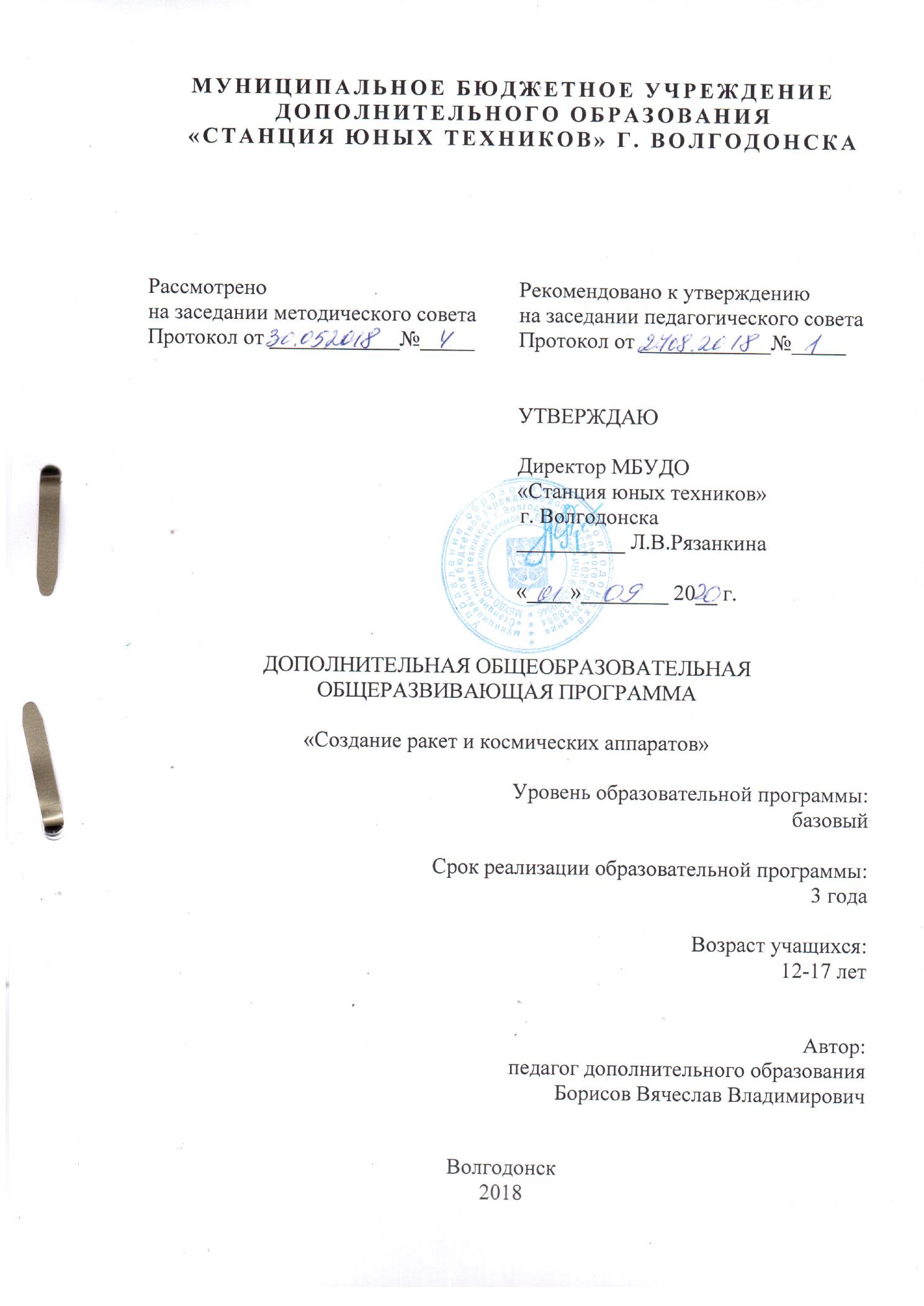 ДОПОЛНИТЕЛЬНОГО ОБРАЗОВАНИЯ«СТАНЦИЯ ЮНЫХ ТЕХНИКОВ» Г. ВОЛГОДОНСКАДОПОЛНИТЕЛЬНАЯ ОБЩЕОБРАЗОВАТЕЛЬНАЯ
ОБЩЕРАЗВИВАЮЩАЯ ПРОГРАММА
«Создание ракет и космических аппаратов»Уровень образовательной программы: базовыйСрок реализации образовательной программы: 3 годаВозраст учащихся: 12-17 летАвтор:педагог дополнительного образованияБорисов Вячеслав Владимирович
Волгодонск2018ОглавлениеПаспорт программы	1Пояснительная записка	8Актуальность	9Цель	10Метапредметные связи	10Задачи программы	11Направленность	11Отличительные особенности программы	12Адресат программы	13срок реализации	13Режим занятий	13Формы организации образовательного процесса	13Примерная структура занятия	14Ожидаемые результаты	14Нормативно-правовая база	17Учебный план первого года обучения	20Содержание плана первого года обучения	21Календарно-тематический план первого года обучения	24Учебный план второго года обучения	29Содержание плана второго года обучения	30Календарно-тематический план второго года обучения	32Учебный план третьего года обучения	37Содержание программы третьего года обучения	38Календарно-тематический план третьего года обучения	40Методический блок	45Условия реализации программы	45Материально-техническая база	45Диагностический блок	46Дидактический блок	48Список литературы	48Ссылки Интернет-ресурсов	48Паспорт программыПояснительная запискаКосмонавтика является одним из важнейших направлений современного научно-технического прогресса, оказывает существенное влияние не только на развитие отдельных отраслей науки и техники, но и на развитие всего общества в целом.                                                                                                                                                        Современная наука и промышленное производство летательных аппаратов впитали в себя все лучшее и передовое, что накопило и разработало человечество за века своего существования.Ракетомоделизм является одним из самых популярных технических видов спорта. Им увлекаются школьники и студенты, рабочие и инженеры, люди самых разных возрастов и профессий. Многие начинают своё увлечение ракетомодельным спортом с занятий в учреждениях дополнительного образования, центрах технического творчества, спортивно-технических клубах. Нередко детское увлечение определяет весь дальнейший жизненный путь ракетомоделиста, влияет на выбор профессии.Моделируя летательные аппараты, занимаясь историей их создания, конструируя и разрабатывая технологии их изготовления, учащиеся познают самые современные и передовые технические решения.   Стремление познать, проанализировать и добиться более высоких результатов заставляет моделиста изучать специальную литературу, сопоставлять и размышлять, приучаясь к систематической работе над собой, над своим образованием. В процессе изготовления модели моделист обучается пользоваться различными инструментами, применять на практике различные технологические приёмы, привлекать нужные сведения из самых различных областей техники.Занятия техническим творчеством приучают детей к точности, аккуратности в выполнении заданий, учат их самостоятельно находить нестандартные решения, проявлять находчивость и смекалку. Готовясь к соревнованиям, каждый ребёнок чувствует ответственность за свой коллектив. Он должен думать не только о хороших личных результатах, но и о том, как подготовились к соревнованиям его товарищи.Команда только тогда сможет победить, когда каждый спортсмен будет помогать другим членам команды. Через осознание этого решается одна из важнейших проблем в воспитании детей – проблема взаимодействия и взаимопомощи. Обстановка взаимного доверия и понимания помогают детям быстрее адаптироваться в коллективе, а это путь к самореализации и самоутверждению.АктуальностьБольшое внимания в настоящее время уделяется ракетостроению и различным космических программам. Так, в 2016 году завершилось строительство Дальневосточного космодрома. Космодром возводился с целью обеспечения независимого доступа в космос, гарантированного выполнения международных и коммерческих космических программ, сокращения затрат на космодром Байконур и улучшения социально-экономической обстановки в Амурской области.Данная Дополнительная общеобразовательная общеразвивающая программа написана с расчетом привлечения учащихся к такому интересному захватывающему направлению, как космонавтика, ракетомоделирование, которое является неотъемлемой частью государственной политики. Увлечение своим делом дает более эффективное освоение космического пространства своими ресурсами (кадры, материально- техническая база).Профориентация учащихся, занимающихся в ракетомодельном объединении, предполагает знакомство с литературой о космосе, с инженерными профессиями, которые необходимы для строительства настоящей космической техники. Дети в своем творчестве по аналогии устанавливает информационные связи между создаваемыми им моделями и прототипами, и расширяют свои знания в области космической технике.Создавая модели ракет или макеты космических станций, ребенок интегрирует свои знания, совмещая разные предметные аспекты, среди которых важнейшими являются:- внешние поверхности (формы, размеры, окраска и   т.д.);- внутреннее устройство (двигатель, корпус и т.д.);-принципы действия;- технология изготовления моделей и отличие их от технологийнастоящего производства;- эксплуатация и специфика применения моделей, при демонстрации или на соревнованиях по ракетомодельному спорту;Целью программы является создание условий для формирования и развития творческих способностей детей младшего школьного возраста в области ракетомоделирования и конструирования, повышения их технической грамотности в условиях дополнительного образования.Метапредметные связи.В практической деятельности учащиеся применяют полученные в школе знания и получают новые, по таким предметам как астрономия, физика, математика, черчение, технология, природоведение. Они учатся читать и составлять чертежи, изучают динамику реактивного движения в атмосфере и в безвоздушном пространстве и метеорологические условия для результативного полета модели, а так же приобретают навыки работы с различными инструментами и работы на станках.Задачи программыОбразовательныеПолучить практические трудовые навыки, необходимые в повседневной жизни;Научить разрабатывать модели ракет по собственному замыслу;Научить самостоятельно, видеть и решать технические и технологические задачи;Научить организации рабочего места и трудового процесса.РазвивающиеРазвивать интерес к современной ракетной технике, ракетомодельному спорту;Развивать творческие способности и конструкторские умения детей и подростков в процессе выполнения практических работ;Развивать память, мышление, предприимчивость, трудолюбие, морально-волевые качества.ВоспитательныеФормировать навыки и умения работы с различными материалами и инструментами, работе на станках;Совершенствовать и модернизировать известные конструкции;Научить действовать коллективно, в составе единой команды, для достижения максимальных результатов;Формировать творческие, интеллектуальные способности ребенка.Воспитать личность, уважающая себя и окружающихНаправленность данной дополнительной общеобразовательной общеразвивающей программы - техническая; направление: Ракетомоделирование; вид программы: модифицированная; уровень программы: базовый. Предполагает использование и реализацию таких форм организации материала, которые допускают освоение специализированных знаний и навыков, научной лексики, гарантированно обеспечивают трансляцию общей и целостной картины в рамках содержательно-тематического направления программы.Отличительные особенности программы.Даная дополнительная общеобразовательная общеразвивающая программа написана на основе программы «Спортивно-техническое моделирование космических аппаратов» педагога дополнительного образования Дружковой Г. А. Отличительной особенностью является усиление блока моделирования и конструирования и дополнение более современными актуальными научными знаниями и исследованиями, а также изменение последовательности подачи материала. В данной программе используется конценторный подход: ежегодно двигаясь по спирали тем, происходит их усложнение. Работа с учащимися строится по принципу «От простого к сложному», что способствует нарабатыванию навыков работы с различными материалами на практических занятиях, что позволяетуспешно усвоить предлагаемые теоретические знания для повышения  уровня учебной компетенции на соответствующем этапе освоения образовательной программы.Педагогическая целесообразность.Дополнительная общеобразовательная общеразвивающая программа объединения «Ракетомоделирование» призвана обеспечить создание целостной культурно-образовательной и социально-воспитательной средыдля профессионального самоопределения и личностного самовыражения обучающихся.Базируется на интересе детей к моделированию и ракетостроению, носит выраженный практико-ориентированный характер.Учащиеся формируют у себя культуру общения, речи, отношений, взаимодействий.Занятия в творческом объединении отвлекают ребят от негативного влияния улицы и вредных привычек, призывают к здоровому образу жизни.Знания, которые учащиеся получают в объединении носят долговременный характер, навыки, умения.Опыт деятельности применим в различных жизненных ситуациях. Дополнительная общеобразовательная общеразвивающая программа направлена на выявление практической ориентации будущих инженеров и конструкторов.Адресат программы.Дополнительная общеобразовательная общеразвивающая программа рассчитана на обучающихся в возрасте от 10 до 14 лет, независимо от гендерного состава, интересующихся прикладной и творческой деятельностью. осовевшие программу начального технического моделирования либо по результатам входной диагностики, где проверяются умение работать элементарными чертежными инструментами и бумагой, мелкая моторика рук, В данном возрасте они обладают психофизиологическиесоборностисрок реализации дополнительной общеобразовательной программы 3 года.Режим занятий:1 год обучения – 216 часов (занятия 3 раза в неделю по 2 часа, 6 часов в неделю); 2 год обучения – 216 часов (занятия 3 раза в неделю по 2 часа, 6 часов в неделю); 3 год обучения – 216 часов (занятия 3 раза в неделю по 3 часа, 9 часов в неделю). Количество обучающихся в группе в соответствии с нормативами СанПин составляет:1 год обучения – 8 человек; 2 год обучения – 6 человек; 3 год обучения – 6 человек.Формы организации образовательного процесса:Каждое занятие комплексное. Оно включает несколько этапов:Подготовительный: идет погружение ребенка в сюжет занятия, период подготовки к теме занятия через  беседы, конкурсы,  которые помогут ему справиться с поставленной задачей.Основной: включает в себя практическая деятельность различной формы.Промежуточный: необходим для снятия зрительногонапряжения (проводится гимнастика для глаз), для снятия мышечного и нервного напряжения (физкультурные минутки,  расслабление под музыку).Заключительный: подводится итог занятия в виде проговаривания основных моментов (что узнали нового, чему научились), самоанализа (рефлексия).Основной формой обучения по данной программе является практическая деятельность учащихся. Приоритетными методами её организации служат практические работы. Все виды практической деятельности в программе направлены на освоение различных технологий работы с информацией и компьютером как инструментом обработки информации. Примерная структура занятия:Организационный момент (1мин) Разминка: короткие логические задания на коррекцию внимания, памяти, восприятия, мышления, мелкой моторики (5 мин) Разбор нового материала. Работа над проектом (30 мин) Физкультминутка (9 мин) Повторение техники безопасности. (5 мин):Работа над проектом (40 мин) Подведение итогов занятия (5 мин).Ожидаемые результаты.После первого года обучения (базовый уровень) учащиеся должны:освоить практически навыки техники безопасности при работе с режущими и колющими инструментами;приобрести навыки работы с материалами, работой с шаблонами и чертежам.После второго года обучения (базовый уровень) учащиеся должны:знать материалы, применяемые в ракетном моделировании;уметь изготавливать простейшие стендовые модели ракет, спутников;изучить классификацию моделей ракет, модельных ракетных двигателей (МРД);уметь строить простейшую действующую модель ракеты;знать технику безопасности при запусках ракет;овладеть начальными знаниями и умениями в области ракетно-космического моделирования;освоить практические навыки и ТБ при работе с режущими и колющими инструментами;После третьего года обучения (базовый уровень) учащиеся должны:уметь изготавливать стендовые модели ракет, спутников;уметь строить действующую модель ракеты классов s6, s3, s1;знать технику безопасности при запусках ракет;овладеть знаниями и умениями в области ракетно-космического моделирования;Прогнозируемые результаты для всех годов обучения:выявление, развитие и реализация творческих потенциальных способностей, обучающихся;укрепление их позитивного самовосприятия и самовыражение в процессе обучения;расширение и дополнение базовых знаний по школьным курсам черчения, математики, физики, химии, технологии;воспитание чувства коллективизма и ответственности за конечный результат труда;воспитание активной социальной позиции и гражданской ответственности перед обществом;умение самостоятельно решать проблемные задачи.Учащиеся получают сведения о профессии «космонавт», о возможностях человека в экстремальных условиях, о многомесячных полетах космонавтов, о жизни на орбите и.т.д. Также предполагаются разработки занимательных упражнений (прил.), которые можно применять на занятиях в технических объединениях, при подготовке и проведении различных конкурсов. Эти упражнения развивают мышление, воображение, память, внимание учащихся.Особое внимание уделяется технике безопасности при работе с колющими и режущими инструментами. Технике безопасности на сверлильном станке и токарном станке по металлу, по дереву, технике безопасности при работе с модельными ракетными двигателями и другие.Диагностика входная, промежуточная и итоговая, проводится по таблице одной формы. Но учитываются годы обучения и сложность изготовления изделий по программе (Приложение № 1).Формами подведения итогов реализации дополнительной общеобразовательной общеразвивающей программы являются соревнования среди кружковцев, выставки моделей.Дополнительная общеобразовательная общеразвивающая программа предусматривает использование следующих форм работы:фронтальной - подача материала всему коллективу учащихся; индивидуальной - самостоятельная работа учащегося с оказанием помощи педагога при возникновении затруднения, не уменьшая активности участников учебного процесса и содействуя выработки навыков самостоятельной работы. групповой - когда учащимся предоставляется возможность самостоятельно построить свою деятельность на основе принципа взаимозаменяемости, ощутить помощь со стороны друг друга, учесть возможности каждого на конкретном этапе деятельности. Всё это способствует более быстрому и качественному выполнению заданий. Особым приёмом при организации групповой формы работы является ориентирование детей на создание так называемых минигрупп или подгрупп с учётом их возраста и опыта работы.Нормативно-правовая базаДополнительная общеобразовательная общеразвивающая программа дополнительного образования разработана в соответствии с:Декларация прав ребенка (1959 год);2. Конвенция о правах ребенка (1989 год);3. Конституция Российской Федерации от 12.12.1993г. 1993 (с поправками от 04.07.2020);4. Федеральный закон Российской Федерации от 29.12.2012г. №273- ФЗ «Об образовании в Российской Федерации»;5. Федеральный Закон РФ от 24.07.1998г. №124-ФЗ «Об основных гарантиях прав ребенка в Российской Федерации» (ред. 28.11.2015);6. Национальная доктрина образования в Российской Федерации на период до 2025 года;7. «Концепция развития дополнительного образования детей», утвержденная распоряжением Правительства РФ от 04.09.2014г. № 1726-р; 8. Федеральный проект «Успех каждого ребенка»;9. Стратегия развития воспитания в Российской Федерации на период до 2025 года, утвержденная распоряжением Правительства Российской Федерации от 29.05.2015г. № 996-р;10. «Федеральная целевая программа развития образования на 2016-2020 годы», утверждена постановлением Правительства РФ от 23.05.2015г. № 497; 11. «Порядок организации и осуществления образовательной деятельности по дополнительным общеобразовательным программам», утвержденный приказом Министерства просвещения Российской Федерации от 09.11.2018г. №196; 12. Постановление Главного государственного санитарного врача РФ от 04.07.2014г. № 41 "Об утверждении СанПиН 2.4.4.3172-14 «Санитарно - эпидемиологические требования к устройству, содержанию и организации режима работы образовательных организаций дополнительного образования детей»;13. Закон Ростовской области от 14.11.2013г. №26-зс «Об образовании в Ростовской области»;14. Региональные рекомендации к регламентации деятельности образовательных организаций Ростовской области, осуществляющих образовательную деятельность по дополнительным общеобразовательным программам, утвержденные приказом министерства общего и профессионального образования Ростовской области от 01.03.2016г. № 115;15. Устав муниципального бюджетного учреждения дополнительного образования «Станция юных техников» г. ВолгодонскаУчебный план первого года обученияСодержание плана первого года обучения	ТЕМА 1.  ВВОДНОЕ ЗАНЯТИЕ 	Теория: История создания объединения. Порядок и план работы объединения. Показ готовых моделей. Правила безопасности и поведения в ракетомодельной  лаборатории. Ознакомление с материально-технической базой.ТЕМА 2.  МАТЕРИАЛЫ И ИНСТРУМЕНТЫ, ПРИМЕНЯЕМЫЕ В МОДЕЛИРОВАНИИ КОСМИЧЕСКИХ АППАРАТОВТеория: Общее понятие о производстве бумаги, картона и клея, их сортах, свойствах, применении. Лакокрасочные материалы. Инструменты и приспособления, применяемые в кружке. Ножницы, нож, карандаш, линейка, кисти для красок, клей. Организация рабочего места. Правила безопасности при работе с колющими и режущими инструментами. Способы изготовления отдельных деталей из бумаги, картона и способы сборки моделей.Практика: Начертить геометрические фигуры карандашом под линейку, вырезать ножницами или ножом, склеить заданную модель, покрыть нитролаком. Вычертить и изготовить цилиндр и трехгранную призму. Вид формы изделий должен быть близким к форме корпуса модели ракеты и обтекателя.ТЕМА 3. ВЫЯВЛЕНИЕ НАВЫКОВ РАБОТЫ С ЧЕРТЕЖНЫМИ, РЕЖУЩИМИ И КОЛЮЩИМИ ИНСТРУМЕНТАМИ.  Теория: Выявление умения и навыки в овладении некоторыми инструментами ручного трудаПрактика:Закреплять, развивать и совершенствовать уже имеющиеся у них практические умения и навыки работать с самыми разнообразными инструментами ручного труда. 	ТЕМА 4. ТЕХНОЛОГИЯ ОБРАБОТКИ ДРЕВЕСИНЫ.Теория: Технология обработки древесины. Ознакомление с устройствами работы и технологии обработки древесиныПрактика: Выпиливание лобзиком геометрических фигур, фигур по схемам и чертежам.ТЕМА 5. ПРАЗДНИК КОСМОНАВТА.Теория: Технология и создание поделок из пластиковых бутылок: ракета, рюкзак, шляпа и тд.Практика: создание поделок из пластиковых бутылок: ракета, рюкзак, шляпа и тд.ТЕМА 6. РАКЕТА ИЗ ВОЗДУШНОГО ШАРИКАТеория: Ознакомления с технологией создания ракеты из воздушного шарика.Практика: Создание ракеты из воздушного шарика.ТЕМА 7. ИЗГОТОВЛЕНИЕ ПРОСТОГО ТРЕУГОЛЬНОГО ЗМЕЯТеория: История изобретения змея. Ознакомление с чертежом.Практика: Взять готовые рейки сечением 5*5, зачистить их наждачной бумагой, отпилить лобзиком по размерам. Сборка по чертежу, крепление реек нитками. Далее, оклеивание миколентной бумагой и покрасить готовую модель змея нитролаком.ТЕМА 8. ПЕРЕДВИЖНАЯ МЕТЕОРОЛОГИЧЕСКАЯ РАКЕТНАЯ УСТАНОВКА «МЕТЕОР»Теория: Назначение ракетной установки, конструкция модели, чертежи разверток и рисунков всех ее деталей.Практика: Изготовить из картона раму, кабину, крылья и т.д., по технологической карте. Прожекторы на колеса изготовить из гофрированного картона. Ракету изготовить из бумаги. Сбоку ракеты провести по рисунку. Далее произвести общую сборку и художественное оформление модели.ТЕМА 9. .  ИЗГОТОВЛЕНИЕ МОДЕЛЕЙ САМОЛЕТОВ ДЛЯ ГОРОДСКИХ СОРЕВНОВАНИЙТеория: Ознакомление с чертежами самолетов и технологией изготовления. Основные законы аэродинамики.Практика: Взять потолочные плитки плотной ровной поверхности. Обвести шаблон фломастером, маркером или ручкой. Вырезать канцелярским ножом. Проделать отверстия в нужных местах. Склеить клеем. Проверить равновесие сторон и поправить при надобности. Сделать 2-3 копии.ТЕМА 10. КЛАССИФИКАЦИЯ МОДЕЛЕЙ РАКЕТТеория: Параметры моделей ракеты, их ограничения по правилам. Виды моделей ракет и их классификация.Практика: Записать все классы моделей ракет, зарисовать их виды и параметры этих моделей.ТЕМА 11.  ПРОСТЕЙШАЯ ДЕЙСТВУЮЩАЯ МАЛАЯ МОДЕЛЬ РАКЕТЫ ПЕРВАЯ УЧЕБНАЯ (КЛАСС S-1А)Теория: Изучить основные элементы модели по чертежу, технические требования. Ознакомить с оснасткой, необходимой для изготовления модели.Практика: По готовой оправке изготовить корпус и обтекатель ракеты, вырезать стабилизаторы из картона. Прикрепить их к корпусу с помощью клея ПВА на стапеле. Произвести общую сборку модели с системой спасения. Покраска изделия нитролаком.ТЕМА 12. РАКЕТА ½S6-AТеория: Изучить основные элементы модели по чертежу, технические требования. Ознакомить с оснасткой, необходимой для изготовления модели.Практика: По готовой оправке изготовить корпус и обтекатель ракеты, вырезать стабилизаторы из картона. Прикрепить их к корпусу с помощью клея ПВА на стапеле. Произвести общую сборку модели с системой спасения. Покраска изделия нитролаком.ТЕМА 13.  ПРОВЕДЕНИЕ ИНТЕЛЛЕКТУАЛЬНЫХ ВИКТОРИН, ПОСВЯЩЁННЫХ ДНЮ КОСМОНАВТИКИ, ПОЖАРНОЙ БЕЗОПАСНОСТИ И Т.Д.Теория: Проведение викторин приуроченных к праздникам и датам. Викторины по пожарной безопасности, космический бой, полет на луну и т.д.Практика: Проведение викторин приуроченных к праздникам и датам. Викторины по пожарной безопасности, космический бой, полет на луну и т.д.ТЕМА 15.  МОДЕЛЬНЫЕ РАКЕТНЫЕ ДВИГАТЕЛИТеория: Понятие о реактивной силе. Реактивное движение в природе. Реактивные двигатели на моделях ракет. Техника безопасности при работе с модельными ракетными двигателями (МРД).Практика: Установить двигатель на модель ракеты. Изучить и применить способы крепления двигателя. Запустить двигатель в специальном стартовом устройстве на стенде, в полевых условиях.ТЕМА 16.  СТАРТОВОЕ ОБОРУДОВАНИЕ.Теория: Назначение и принцип действия стартового оборудования.ТЕМА 17.  ПРАВИЛА ПРОВЕДЕНИЯ СОРЕВНОВАНИЙ. ТРЕНИРОВОЧНЫЕ  ЗАПУСКИ РАКЕТ, РАКЕТОПЛАНОВ.Теория: Ознакомление с правилами проведения соревнований.Практика: Тренировочные запуски ракет и ракетопланов.ТЕМА 18.  УЧАСТИЕ В КОНФЕРЕНЦИЯХ И СОРЕВНОВАНИЯХ.Теория: Ознакомление с правилами выступления.Практика: Для расширения кругозора и накопления ораторских навыков учащиеся учувствуют в следующих конференциях и олимпиадах:  турнир Ломоносова, АЮИ, Веселый светофор и т.д.ТЕМА 19.  ДОКУМЕНТАЛЬНЫЕ ФИЛЬМЫ О КОСМОСЕ.Теория: Просмотр фильмов о космосе и полетов космонавтов.ТЕМА 20.  ЗАКЛЮЧИТЕЛЬНОЕ ЗАНЯТИЕТеория: Подведение итогов за год.Практика: Подведение итогов работы кружка за учебный год. Итоговая выставка и показательные запуски моделей ракет.Календарно-тематический план первого года обученияУчебный план второго года обучения Содержание плана второго года обучения	ТЕМА 1.  ВВОДНОЕ ЗАНЯТИЕ Теория: История создания кружка. Порядок и план работы кружка. Показ готовых моделей, выполненных кружковцами. Правила безопасности и поведения в ракетомодельной  лаборатории. Ознакомление с материально-технической базой.ТЕМА 2.КОРОБЧАТЫЙ ЗМЕЙТеория: История изобретения коробчатого змея. Объяснение конструкции змея по чертежу.Практика: Выбрать готовые рейки зачистить рейки наждачной бумагой, обрезать по заданным размерам. Собрать по чертежу. Сначала закрепить капроновыми нитками между собой, а внутри должны быть распорки-крестовины из реек удерживающие весь каркас. Далее  по чертежу и по размерам идет сборка всего корпуса змея, и последний этап сборки это оклеивание корпуса миколентной бумагой и покраска цветным нитролаком.ТЕМА 3. ПЛАНЕТОХОД «ПИОНЕР»Теория: Эта модель включает в себя конкретные черты конструкций современных машин и элементы фантазии детей. Изучить конструкторские особенности модели, чертежи разверток и рисунков всех деталей.Практика: На плотном ватмане по технологической карте разметить, вырезать и склеить корпус и отдельные детали планетохода «Пионер». Произвести общую сборку модели и ее художественное оформление (покраска нитролаком или нитрокраской)ТЕМА 4.  РАКЕТА S6-AТеория: Изучить основные элементы модели по чертежу, технические требования. Ознакомить с оснасткой, необходимой для изготовления модели.Практика: По готовой оправке изготовить корпус и обтекатель ракеты, вырезать стабилизаторы из картона. Прикрепить их к корпусу с помощью клея ПВА на стапеле. Произвести общую сборку модели с системой спасения. Покраска изделия нитролаком.ТЕМА 5.  РАКЕТА S3-A.Теория: Изучить основные элементы модели по чертежу, технические требования. Ознакомить с оснасткой, необходимой для изготовления модели.Практика: По готовой оправке изготовить корпус и обтекатель ракеты, вырезать стабилизаторы из картона. Прикрепить их к корпусу с помощью клея ПВА на стапеле. Изготовить парашют из пакета. Произвести общую сборку модели с системой спасения. Покраска изделия нитролаком.ТЕМА 6.  ИЗГОТОВЛЕНИЕ САМОЛЕТОВ И ПЛАНЕРОВТеория: Ознакомление с чертежами самолетов и технологией изготовления. Основные законы аэродинамики.Практика: Взять потолочные плитки плотной ровной поверхности. Обвести шаблон фломастером, маркером или ручкой. Вырезать канцелярским ножом. Проделать отверстия в нужных местах. Склеить клеем. Проверить равновесие сторон и поправить при надобности. Сделать 2-3 копии.ТЕМА 7.  ВИКТОРИНЫ И ПРАЗДНОВАНИЯТеория и практика: Проведение викторин приуроченных к праздникам и датам. Викторины по пожарной безопасности, космический бой, полет на луну и т.д.ТЕМА 8.  ИСКУССТВЕННЫЙ СПУТНИК НЕПОСРЕДСТВЕННОГО ТЕЛЕВЕЩАНИЯ "ЭКРАН"	Теория: Эта модель включает в себя конкретные черта конструкций современных машин и элементы фантазии детей. Изучить конструкторские особенности модели, чертежи разверток и рисунков всех деталей.Практика: Изготовление модели спутника телевещания «Экран» по заданным чертежам.ТЕМА 9.  ПРАВИЛА ПРОВЕДЕНИЯ СОРЕВНОВАНИЙ. ТРЕНИРОВОЧНЫЕ  ЗАПУСКИ РАКЕТ, РАКЕТОПЛАНОВТеория: Ознакомление с правилами проведения соревнований.Практика:  Тренировочные запуски ракет и ракетопланов.ТЕМА 10. УЧАСТИЕ В ГОРОДСКИХ СОРЕВНОВАНИЯХТеория: Ознакомления с правилами соревнований.Практика: Для расширения кругозора и накопления ораторских навыков учащиеся учувствуют в следующих конференциях и олимпиадах:  турнир Ломоносова, АЮИ, Веселый светофор и т.д.ТЕМА 11.  ПОСТРОЕНИЕ МОДЕЛЕЙ РАКЕТ  УЧЕНИКОВ.Теория: Повторения основных частей ракеты. Практика:  Изготовление моделей ракет  учеников из бутылок и картона.ТЕМА 12. ЗАКЛЮЧИТЕЛЬНОЕ ЗАНЯТИЕТеория: Подведение итогов за год. Практика: Итоговая выставка и показательные запуски моделей ракет.Календарно-тематический план второго года обученияУчебный план третьего года обученияСодержание программы третьего года обученияТЕМА 1.  ВВОДНОЕ ЗАНЯТИЕТеория: Развитие ракетного моделирования в России. Обсуждение плана деятельности кружка на учебный год.ТЕМА 2.  ЗМЕЙ ПАРАШЮТТеория: Ознакомление с чертежом.Практика: Сборка по чертежу. Далее, оклеивание миколентной бумагой и покрасить готовую модель змея нитролаком.ТЕМА 3.  ЗМЕЙ-ВЕРТУШКАТеория: Ознакомление с чертежом.Практика: Сборка по чертежу, крепление реек нитками. Далее, оклеивание миколентной бумагой и покрасить готовую модель змея нитролаком.ТЕМА 4.  РАКЕТА ПОЛУКОПИЯ ВОСТОК -1Теория: Технические требования к моделям полукопиям.  Изучение чертежей.Практика:  Изготовить ракету по заданным чертежам.ТЕМА 5.  РАКЕТА S6-AТеория: Изучить основные элементы модели по чертежу, технические требования. Ознакомить с оснасткой, необходимой для изготовления модели.Практика:  По готовой оправке изготовить корпус и обтекатель ракеты, вырезать стабилизаторы из картона. Прикрепить их к корпусу с помощью клея ПВА на стапеле. Произвести общую сборку модели с системой спасения. Покраска изделия нитролаком.ТЕМА 6.  РАКЕТОПЛАН С ЖЕСТКИМ КРЫЛОМ КЛАССА S-4 A		Теория: Ознакомление и изучение чертежа модели. Соблюдение техническихтребований по правилам.           	Практика: По готовой оправке изготовить фюзеляж из стекло-угле тканина эпоксидном клеем. Крыло изготовить из бальзы толщиной 4 мм на стапеле. Киль и стабилизатор изготовить из липового шпона или бальзы толщиной в 1 мм. Выпилить пилон из шпона 2 мм и склеить втулку под двигатель из стеклоткани. Произвести общую сборку и покраску модели нитролакам.ТЕМА 7.  МОДЕЛИ РАКЕТ-КОПИЙ НА РЕАЛИЗМ ПОЛЕТА КЛАССА  S-7: КОПИЯ «ГИРД–09», «АВИА ВНИТО», «ММР-06», «МР-20»  НА ВЫБОР УЧЕНИКА. Теория: Модели ракет-копий и их назначение (метеорологическая, геофизическая, боевая). Технические требования к моделям—копиям.  Изучение чертежей.Практика:  изготовить корпус и обтекатель по готовой оправке из стеклоткани на эпоксидном клее. Стабилизаторы вырезают из бальзы или плотного картона. Произвести сборку модели, изготовить спасательный элемент. Произвести общую сборку и покраску нитрокраской, модели ракеты-копии по прототипу.ТЕМА 8.  САМОЛЕТЫ И ПЛАНЕРАТеория: Ознакомление с чертежами самолетов и технологией изготовления. Основные законы аэродинамики.Практика:  Взять потолочные плитки плотной ровной поверхности. Обвести шаблон фломастером, маркером или ручкой. Вырезать канцелярским ножом. Проделать отверстия в нужных местах. Склеить клеем. Проверить равновесие сторон и поправить при надобности. Сделать 2-3 копии.ТЕМА 9.  ВИКТОРИНЫ И ПРАЗДНОВАНИЯТеория и практика: Проведение викторин приуроченных к праздникам и датам. Викторины по пожарной безопасности, космический бой, полет на луну и т.д.ТЕМА 10.  ПРАВИЛА ПРОВЕДЕНИЯ СОРЕВНОВАНИЙ. ТРЕНИРОВОЧНЫЕ  ЗАПУСКИ РАКЕТ, РАКЕТОПЛАНОВ.    УЧАСТИЕ В ГОРОДСКИХ СОРЕВНОВАНИЯХ.Теория: Ознакомление с правилами проведения соревнований. Для расширения кругозора и накопления ораторских навыков учащиеся учувствуют в следующих конференциях и олимпиадах:  турнир Ломоносова, АЮИ, Веселый светофор и т.д.Практика: Тренировочные запуски ракет и ракетопланов, самолетов.ТЕМА 11.  ЗАКЛЮЧИТЕЛЬНОЕ ЗАНЯТИЕТеория: Правила техники безопасности при запуске ракет и ракетопланов. Подведение итогов работы кружка за учебный год. Итоговая выставка и показательные запуски моделей ракет.Практика: Итоговая выставка и показательные запуски моделей ракет.Календарно-тематический план третьего года обученияМетодический блокУсловия реализации программыОсновные дидактические принципы программы: доступность и наглядность, последовательность и систематичность обучения и воспитания, учет возрастных и индивидуальных особенностей учащихся. По мере обучения в программе, используя принцип «от простого к сложному», учащиеся выполняют усложненные  задания, оттачивают мастерство, исправляют ошибки, с учетом возврата к пройденному материалу на новом, более продуктивном творческом уровне, основываясь на доступности материала. Обучение строится таким образом, чтобы  учащиеся хорошо усвоили приемы работы в среде, научились понимать чертежи, а затем создавать свои проекты. Постепенно образуется система специальных навыков и умений, формируется интерес и усиливается процесс самостоятельной творческой деятельности.Для этого необходимо наличие определенных условий:•	учащийся должен иметь желание проводить исследование и обладать умением осуществлять необходимые для этого действия(планировать, анализировать, систематизировать, обобщать, прогнозировать). •	учащийся должен самостоятельно (под руководством педагога, научного руководителя, консультанта) преодолеть путь от начальной до завершающей стадии исследования и представить результат – проект.Для выполнения этих условий на начало выполнения работы должны быть сформированы определенные компетентности (познавательные, информационные, социальные), что предполагает получить высокие результаты при освоении программы, которая рассчитана на сотворчество и сотрудничество педагога и учащегося, дает возможность детям творчески мыслить, находить самостоятельные индивидуальные решения, а полученные умения и навыки применять в жизни.Материально-техническая база 1.  Токарный станок (по металлу) 2.  Сверлильный станок. 3.  Станок «Умелые руки»..4.  Сушильный шкаф 5.  Резаки, ножницы  (по бумаге, по металлу)  6.  Тиски. 7.   Напильники, надфили.  8.  Пассатижи, плоскогубцы, круглогубцы, бокорезы. 9.  Паяльник.10.  Ножовка по дереву, лобзик11.  Ножовка по  металлу.                                                                                   12.  Штангенциркуль,13.  Карандаши, кисточки, линейки.14.  Отвертки.15.  Шило.16.   Сверла разного диаметра.17.  Заточной станок.18.  Абразивные круги, наждачная бумага.19.  Ватман, картон, цветная бумага, миколентная бумага, пенопласт.20.  Шпон из липы, бальза, фанера 1мм (для стабилизаторов), фанера 10мм, ДСП (для стапелей).21.  Стеклоткань, углеткань.22.   Пруток металлический (сталь, дюраль) диаметром 4, 5, 6, 8, 30, 4023.  Мастика «Эдельвакс».24.   Авиационная резинка.25.  Липкая лента « Скотч».26.  Лавсановая пленка.27.  Клеи:  ПВА, «Эпоксидный», БФ-2, конторский силикатный, «Супер-клей», «Момент», « Дракон», нитроцеллюлозный.28.  Нитролаки, нитрокраски.29.  Ацетон, растворитель N646.30.  Тальк.31.  Лавсановые нитки, нитки х/б N10-60.32.  Припой, олово.33.  Болты, шайбы, шурупы.34.  Провод многожильный (изолированный).35.  Нихромовая проволока (для запалов).36.  Полистирол (для шаблонов)37.  Аккумуляторы.38.  Порох. Диагностический блокКритерии оценивания обучающегосяОсновные:умение владения мышью: точность и аккуратность;умение владения клавиатурой: знание клавиш, скорость печати;организационные:соблюдение техники безопасности;умение оптимизировать рабочее пространство;Образец дигностикиПДО ______                                                                                                                                                         Результаты аттестации учащихся по освоению дополнительной общеобразовательной общеразвивающей программы _____________________________________________________________     уровень программы (ознакомительный, базовый, углубленный) - подчеркнуть срок реализации _____     год обучения______   группа №_____    дата проведения аттестации   ______Дидактический блокВсе материалы находятся наhttps://disk.yandex.ru/d/vUuGn5aUhm0rww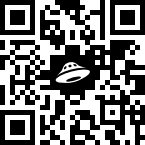 Список литературы.Министерство общего и профессионального образование ростовской области. ГОУ ДОД областной центр технического творчества учащихся. Сборник авторских программ. Ростов-на-Дону. 2009.Дубинский И. В. Мы строим модели. Москва. 1989.В. С. Рожков. Авиамодельный кружок. Москва 1986.В. А. Заворотов. От идеи до модели. Москва. 1988.Центральный совет росто национальный аэроклуб России федерация ракетомодельного спорта России. Правила проведения соревнований по ракетомодельному спорту в России. Москва. 2007.А. М. Ермаков. Простейшие модели. Москва. 1989.Ссылки Интернет-ресурсовwww.mirpodelki.ruusamodelkina.ruРассмотренона заседании методического советаПротокол от ____________№_____Рекомендовано к утверждениюна заседании педагогического советаПротокол от ____________№_____УТВЕРЖДАЮДиректор МБУДО			«Станция юных техников» 		г. Волгодонска__________ Л.В.Рязанкина				«____»________ 20__ г.	Наименование программы«Первые шаги в ракетомоделировании»СоставительпрограммыАдрес образовательной организации: Ростовская область, г. Волгодонск, ул. Ленина,112Домашний адрес автора: Ростовская область, г. Волгодонск, ул. Пионерская д.146,  кв. 68Телефон служебный: 8(8639)25-04-20Телефон мобильный: 89515353977Должность: Педагог дополнительного образованияМуниципального бюджетного учреждения дополнительного образования «Станция юных техников» г. ВолгодонскаКоординатор программыАдминистрация Муниципального бюджетного учреждения дополнительного образования «Станция юных техников» г. ВолгодонскаОсновные исполнители программы1. Педагог дополнительного образования2. Учащиеся младшего школьного возраста.Срок реализации программыТри годаНормативно-правовая базаДекларация прав ребенка (1959 год);2. Конвенция о правах ребенка (1989 год);3. Конституция Российской Федерации от 12.12.1993г. 1993 (с поправками от 04.07.2020);4. Федеральный закон Российской Федерации от 29.12.2012г. №273- ФЗ «Об образовании в Российской Федерации»;5. Федеральный Закон РФ от 24.07.1998г. №124-ФЗ «Об основных гарантиях прав ребенка в Российской Федерации» (ред. 28.11.2015);6. Национальная доктрина образования в Российской Федерации на период до 2025 года;7. «Концепция развития дополнительного образования детей», утвержденная распоряжением Правительства РФ от 04.09.2014г. № 1726-р; 8. Федеральный проект «Успех каждого ребенка»;9. Стратегия развития воспитания в Российской Федерации на период до 2025 года, утвержденная распоряжением Правительства Российской Федерации от 29.05.2015г. № 996-р;10. «Федеральная целевая программа развития образования на 2016-2020 годы», утверждена постановлением Правительства РФ от 23.05.2015г. № 497; 11. «Порядок организации и осуществления образовательной деятельности по дополнительным общеобразовательным программам», утвержденный приказом Министерства просвещения Российской Федерации от 09.11.2018г. №196; 12. Постановление Главного государственного санитарного врача РФ от 04.07.2014г. № 41 "Об утверждении СанПиН 2.4.4.3172-14 «Санитарно - эпидемиологические требования к устройству, содержанию и организации режима работы образовательных организаций дополнительного образования детей»;13. Закон Ростовской области от 14.11.2013г. №26-зс «Об образовании в Ростовской области»;14. Региональные рекомендации к регламентации деятельности образовательных организаций Ростовской области, осуществляющих образовательную деятельность по дополнительным общеобразовательным программам, утвержденные приказом министерства общего и профессионального образования Ростовской области от 01.03.2016г. № 115;15. Устав муниципального бюджетного учреждения дополнительного образования «Станция юных техников» г. ВолгодонскаСтруктура программыПояснительная запискаУчебно-тематический план Содержание курса Список литературыПриложениеНаправленностьТехническаяНаправлениеРакетомоделированиеВозраст учащихся10 – 14 летНовизнаДаная дополнительная общеобразовательная общеразвивающая программа написана на основе программы «Спортивно-техническое моделирование космических аппаратов» педагога дополнительного образования Дружковой Г. А. Отличительной особенностью является усиление блока моделирования и конструирования и дополнение более современными актуальными научными знаниями и исследованиями, а также изменение последовательности подачи материала. В данной программе используется конценторный подход: ежегодно двигаясь по спирали тем, происходит их усложнение. Работа с учащимися строится по принципу «От простого к сложному», что способствует нарабатыванию навыков работы с различными материалами на практических занятиях, что позволяет успешно усвоить предлагаемые теоретические знания для повышения  уровня учебной компетенции на соответствующем этапе освоения образовательной программы.АктуальностьБольшое внимания в настоящее время уделяется ракетостроению и различным космических программам. Так в 2016 году завершилось строительство Дальневосточного космодрома. Космодром возводился с целью обеспечения независимого доступа в космос, гарантированного выполнения международных и коммерческих космических программ, сокращения затрат на космодром Байконур и улучшения социально-экономической обстановки в Амурской области.Данная дополнительная общеобразовательная общеразвивающая программа написана с расчетом привлечения учащихся к такому интересному захватывающему направлению, как космонавтика, ракетомоделирование, которое является неотъемлемой частью государственной политики. Увлечение своим делом дает более эффективное освоение космического пространства своими ресурсами (кадры, материально- техническая база).ЦельЦелью программы является создание условий для формирования и развития творческих способностей детей младшего школьного возраста в области ракетомоделирования и конструирования, повышения их технической грамотности в условиях дополнительного образования.Ожидаемые результатыНа первом году обучения (базовый уровень) учащиеся должны:освоить практически навыки техники безопасности при работе с режущими и колющими инструментами;приобрести навыки работы с материалами, работой с шаблонами и чертежам.На втором году обучения (базовый уровень) учащиеся должны:знать материалы, применяемые в ракетном моделировании;уметь изготавливать простейшие стендовые модели ракет, спутников;изучить классификацию моделей ракет, модельных ракетных двигателей (МРД);уметь строить простейшую действующую модель ракеты;знать технику безопасности при запусках ракет;овладеть начальными знаниями и умениями в области ракетно-космического моделирования;освоить практические навыки и ТБ при работе с режущими и колющими инструментами;На третьем году обучения (базовый уровень) учащиеся должны:уметь изготавливать стендовые модели ракет, спутников;уметь строить действующую модель ракеты классов s6, s3, s1;знать технику безопасности при запусках ракет;овладеть знаниями и умениями в области ракетно-космического моделирования;Формы занятийФронтальная, индивидуальная, групповаяРежим занятий1 год обучения – 216 часов (занятия 3 раза в неделю по 2 часа); 2 год обучения – 216 часов (занятия 3 раза в неделю по 2 часа); 3 год обучения – 216 часов (занятия 3 раза в неделю по 2 часа). Формы подведения итогов реализации Тематические конкурсы, выставка работ, индивидуальные проекты.№Наименование раздела программы, темы.Всего(часов)Теория(часов)Практика(часов)1Вводное занятие2202Материалы, их виды, свойства и назначение21,50,53Выявление навыков работы с чертежными, режущими и колющими инструментами.      60,55,54Технология обработки древесины6155Праздник космонавта из бутылок4136Ракета из воздушного шарика6247Змей треугольный226168Передвижная метеорологическая ракетная установка «Метеор». Стендовая модель3610269Изготовление самолетов и планеров1641210Классификация моделей ракет21,50,511Простая ракета s1-a165,510,512ракета ½s6-a30102013Викторины, празднования, беседы1441014Построение моделей ракет  учеников из бутылок и картона34102415Модельные ракетные двигатели.22016Стартовое оборудование.21117Правила проведения соревнований. Тренировочные  запуски.82618Городские соревнования41319Документальные фильмы о космосе22020Заключительное занятие211ИТОГО: :21668148№ДатаОписание занятияПримечанияВводное занятие. Вводный контроль знаний. Техника безопасности.Материалы, их виды, свойства и назначение.Выявление навыков работы с чертежными, режущими и колющими инструментами. Черчение по образцу.     Выявление навыков работы с чертежными, режущими и колющими инструментами.  Вырезание по образцу.    Выявление навыков работы с чертежными, режущими и колющими инструментами. Сборка по образцу.Технология обработки древесины. Распил реек.Технология обработки древесины. Выпиливание геометрических фигур лобзиком.Технология обработки древесины. Выпиливание геометрических фигур лобзиком.Праздник космонавта из бутылок. Создание шлема из бутылок.Праздник космонавта из бутылок. Раскраска шлема из бутылок.Ракета из воздушного шарика. Ракета с широкой трубкой.Ракета из воздушного шарика. Ракета с длиной трубкой для коктелей.Ракета из воздушного шарика. Ракета с большим шариком.Змей треугольный. Распил, шлифовка и покраска реек.Змей треугольный. Соединение нитками и проклейка корпуса.Змей треугольный. Соединение нитками и проклейка корпуса.Змей треугольный. Соединение нитками и проклейка корпуса.Змей треугольный. Соединение нитками и проклейка мачты.Змей треугольный. Соединение нитками и проклейка мачты.Змей треугольный. Соединения нитками для паруса.Змей треугольный. Разметка и вырезание парусов.Змей треугольный. Приклеивание парусов.Змей треугольный. Раскрашивание змея.Змей треугольный. Мелкая доработка.Викторины, празднования, беседы. Беседа по пожарной безопасности.Передвижная метеорологическая ракетная установка «Метеор». Стендовая модель. Чертеж корпуса.Передвижная метеорологическая ракетная установка «Метеор». Стендовая модель. Вырезание и раскрашивание корпуса.Передвижная метеорологическая ракетная установка «Метеор». Стендовая модель. Чертеж кабины.Передвижная метеорологическая ракетная установка «Метеор». Стендовая модель. Вырезание и раскрашивание кабины.Передвижная метеорологическая ракетная установка «Метеор». Стендовая модель. Чертеж ракетной установки (кузова)Передвижная метеорологическая ракетная установка «Метеор». Стендовая модель. Вырезание и раскрашивание ракетной установки (кузова)Передвижная метеорологическая ракетная установка «Метеор». Стендовая модель. Чертеж колес.Передвижная метеорологическая ракетная установка «Метеор». Стендовая модель. Вырезание колес.Передвижная метеорологическая ракетная установка «Метеор». Стендовая модель. Вырезание колес.Передвижная метеорологическая ракетная установка «Метеор». Стендовая модель. Вырезание колес.Передвижная метеорологическая ракетная установка «Метеор». Стендовая модель. Склеивание и раскрашивание колес колес.Передвижная метеорологическая ракетная установка «Метеор». Стендовая модель. Склеивание и раскрашивание колес колес.Передвижная метеорологическая ракетная установка «Метеор». Стендовая модель. Склеивание и раскрашивание колес колес.Передвижная метеорологическая ракетная установка «Метеор». Стендовая модель. Черчение и вырезание ракеты.Передвижная метеорологическая ракетная установка «Метеор». Стендовая модель. Склеивание и раскрашивание ракеты.Передвижная метеорологическая ракетная установка «Метеор». Стендовая модель. Сборка модели.Передвижная метеорологическая ракетная установка «Метеор». Стендовая модель. Дополнительная доработка.Передвижная метеорологическая ракетная установка «Метеор». Стендовая модель. Дополнительная доработка.Викторины, празднования, беседы. Новогодние посиделки. Беседа о пиротехнических средствах.Изготовление самолетов и планеров. Раскрой и изготовление деталей.Изготовление самолетов и планеров. Склеивание Изготовление самолетов и планеров. Раскрашивание и стабилизацияИзготовление самолетов и планеров. Раскрой и изготовление деталей.Изготовление самолетов и планеров. Склеивание Изготовление самолетов и планеров. Раскрашивание и стабилизацияИзготовление самолетов и планеров. Изготовление самолетов и планеров. Раскрой и изготовление дополнительных деталей деталей.Изготовление самолетов и планеров. Доработка деталей.Правила проведения соревнований. Тренировочные  запуски самолетов и планеров.Правила проведения соревнований. Тренировочные  запуски ракет, ракетопланов.   Тренировочные  запуски самолетов и планеров   .    Городские соревнования самолетов и планеров.Викторины, празднования, беседы. Праздник «А ну-ка девочки, мальчики» (приуроченный к 23 февраля и 8 марта). Беседы по ПДД.Классификация моделей ракет.Простая ракета s1-a. Ознакомление с чертежами. Чертеж деталей.Простая ракета s1-a. Вырезание и склеивание корпуса, обтекателей и стабилизаторов.Простая ракета s1-a. Изготовление системы спасения.Простая ракета s1-a. Ознакомление с чертежами. Чертеж деталей.Простая ракета s1-a. Вырезание и склеивание корпуса, обтекателей и стабилизаторов.Простая ракета s1-a. Изготовление системы спасения.Простая ракета s1-a. Доработка ракет.Простая ракета s1-a. Доработка ракет.Викторины, празднования, беседы. Викторина «Интересные факты техники»ракета ½s6-a. Знакомство с чертежами. Черчение деталей.ракета ½s6-a. Вырезание и склеивание корпуса, обтекателя и стабилизаторов.ракета ½s6-a. Изготовление системы спасения.ракета ½s6-a. Проклейка деталей. ракета ½s6-a. Доработка мелких деталей.ракета ½s6-a. Доработка мелких деталей.Викторины, празднования, беседы. Беседа по ТБ на открытой местности.ракета ½s6-a. Вырезание и склеивание корпуса, обтекателя и стабилизаторов.ракета ½s6-a. Изготовление системы спасения.ракета ½s6-a. Проклейка деталей. ракета ½s6-a. Доработка мелких деталей.ракета ½s6-a. Вырезание и склеивание корпуса, обтекателя и стабилизаторов.ракета ½s6-a. Изготовление системы спасения.ракета ½s6-a. Проклейка деталей. ракета ½s6-a. Доработка мелких деталей.ракета ½s6-a. Доработка мелких деталей.Викторины, празднования, беседы. Викторина-игра «Космический бой»Модельные ракетные двигатели.Стартовое оборудование.Документальные фильмы о космосеПравила проведения соревнований. Тренировочные  запуски ракет, ракетопланов.             Правила проведения соревнований. Тренировочные  запуски ракет, ракетопланов.             Городские соревнования по и ракетному спортуВикторины, празднования, беседы. Викторина «Интересные факты»Построение моделей ракет  учеников из бутылок и картона. Рисование модели.Построение моделей ракет  учеников из бутылок и картона. Создание корпуса.Построение моделей ракет  учеников из бутылок и картона. Создание корпуса.Построение моделей ракет  учеников из бутылок и картона. Создание корпуса.Построение моделей ракет  учеников из бутылок и картона. Изготовление крупных деталей.Построение моделей ракет  учеников из бутылок и картона. Изготовление крупных деталей.Построение моделей ракет  учеников из бутылок и картона. Изготовление крупных деталей.Построение моделей ракет  учеников из бутылок и картона. Изготовление мелких деталей.Построение моделей ракет  учеников из бутылок и картона. Изготовление мелких деталей.Построение моделей ракет  учеников из бутылок и картона. Изготовление мелких деталей.Построение моделей ракет  учеников из бутылок и картона. Изготовление мелких деталей.Построение моделей ракет  учеников из бутылок и картона. Изготовление мелких деталей.Построение моделей ракет  учеников из бутылок и картона. Мелкая доработка.Построение моделей ракет  учеников из бутылок и картона. Покраска деталей.Построение моделей ракет  учеников из бутылок и картона. Покраска деталей.Построение моделей ракет  учеников из бутылок и картона. Покраска деталей.Построение моделей ракет  учеников из бутылок и картона. Покраска деталей.Заключительное занятие. Подведение итого.№Наименование раздела программы, темы.Всего(часов)Теория(часов)Практика(часов)1Вводное занятие2202Коробчатый змей288203Планетоход «Пионер». Стендовая модель.3610264Ракета s6-a3010205Ракета s3-a3010206Изготовление самолетов и планеров144107Викторины, празднования, беседы10288Искусственный спутник непосредственного телевещания "Экран"405359Правила проведения соревнований. Тренировочные  запуски.86210Участие в городских соревнованиях41311Построение моделей ракет  учеников1221012Заключительное занятие211ИТОГО:  :21661155№ДатаОписание занятияПримечанияВводное занятие. ТБ. Вводный контроль.викторины и празднования. Викторина по пожарной безопасности.Коробчатый змей. Распил, зашкуривание.Коробчатый змей. Покраска реек.Коробчатый змей. Соединение нитками, проклейкаКоробчатый змей. Соединение нитками, проклейкаКоробчатый змей. Соединение нитками, проклейкаКоробчатый змей. Раскрой микалентная бумаги.Коробчатый змей. Вырезание полотнаКоробчатый змей. Обклеивание каркаса микалентная бумагойКоробчатый змей. Обклеивание каркаса микалентная бумагойКоробчатый змей. Покраска змеяКоробчатый змей. Раскрашивание  деталейКоробчатый змей. Создание уздечкиКоробчатый змей. Доработка змея.Коробчатый змей. Запуск змея.Планетоход «Пионер». Стендовая модель. Знакомство с чертежами, наметка материала.Планетоход «Пионер». Стендовая модель. Черчение корпусаПланетоход «Пионер». Стендовая модель. Вырезание корпуса.Планетоход «Пионер». Стендовая модель. Склеивание корпуса.Планетоход «Пионер». Стендовая модель. Черчение фары, рубки, бортикаПланетоход «Пионер». Стендовая модель. Склеивание Черчение фары, рубки, бортикаПланетоход «Пионер». Стендовая модель. Черчение и вырезание мачты и антенныПланетоход «Пионер». Стендовая модель. Черчение радараПланетоход «Пионер». Стендовая модель. Вырезание и склеивание радараПланетоход «Пионер». Стендовая модель. Черчение площадки радара.Планетоход «Пионер». Стендовая модель. Вырезание и склеивание площадки радараПланетоход «Пионер». Стендовая модель. Черчение колес и гусеницПланетоход «Пионер». Стендовая модель. Вырезание колес и гусеницПланетоход «Пионер». Стендовая модель. Склеивание колес и гусеницПланетоход «Пионер». Стендовая модель. Сборка моделиПланетоход «Пионер». Стендовая модель. Доработка мелких деталейПланетоход «Пионер». Стендовая модель. Раскрашивание моделиПланетоход «Пионер». Стендовая модель. Докраска и мелкая доработка моделиРакета s6-a. Изготовление корпуса, обтекателя. Первая ракета.Ракета s6-a. Изготовление стабилизаторов. Первая ракета.Ракета s6-a. Изготовление системы спасения. Первая ракета.Ракета s6-a. Укладка системы спасения. Первая ракета.Ракета s6-a. Мелкая доработка ракеты. Первая ракета.Ракета s6-a. Изготовление корпуса, обтекателя. Вторая ракета.Ракета s6-a. Изготовление стабилизаторов. Вторая ракета.Ракета s6-a. Изготовление системы спасения. Вторая ракета.Ракета s6-a. Укладка системы спасения. Вторая ракета.Ракета s6-a. Мелкая доработка ракеты. Вторая ракета.Ракета s6-a. Изготовление корпуса, обтекателя. Третья Ракета.Ракета s6-a. Изготовление стабилизаторов. Третья Ракета.Ракета s6-a. Изготовление системы спасения. Третья Ракета.Ракета s6-a. Укладка системы спасения. Третья Ракета.Ракета s6-a. Мелкая доработка ракеты. Третья Ракета.Ракета s3-a. Знакомство с чертежами и компонентами.викторины и празднования. Праздник «Новогодние посиделки»Ракета s3-a. Изготовление корпуса, обтекателя, стабилизаторовРакета s3-a. Изготовление системы спасенияРакета s3-a. Укладка системы спасенияРакета s3-a. Мелкая доработка деталей.Ракета s3-a. Изготовление корпуса, обтекателя, стабилизаторовРакета s3-a. Изготовление системы спасенияРакета s3-a. Укладка системы спасенияРакета s3-a Мелкая доработка деталей.Ракета s3-a. Изготовление корпуса, обтекателя, стабилизаторовРакета s3-a. Изготовление системы спасенияРакета s3-a. Укладка системы спасенияРакета s3-a Мелкая доработка деталей.Ракета s3-a. Доработка ракет.Ракета s3-a. Тренировочные испытания ракет.Изготовление самолетов и планеров. Раскрой и изготовление деталей.Изготовление самолетов и планеров. Склеивание Изготовление самолетов и планеров. Раскрашивание и стабилизацияИзготовление самолетов и планеров. Раскрой и изготовление деталей.Изготовление самолетов и планеров. Склеивание Изготовление самолетов и планеров. Раскрашивание и стабилизацияПравила проведения соревнований. Тренировочные  запуски самолетов и планеров.Правила проведения соревнований. Тренировочные  запуски самолетов и планеров.Изготовление самолетов и планеров. Доработка самолетов и планеров.Участие в городских соревнованиях самолетов и планеровИскусственный спутник непосредственного телевещания "Экран". Знакомство с чертежами.Искусственный спутник непосредственного телевещания "Экран". Черчение корпуса.Искусственный спутник непосредственного телевещания "Экран". Вырезание корпуса.Искусственный спутник непосредственного телевещания "Экран". Вырезание корпуса.Искусственный спутник непосредственного телевещания "Экран". Черчение световых батарей.Искусственный спутник непосредственного телевещания "Экран". Черчение световых батарей.викторины и празднования.  Праздник «Космонавтики»Искусственный спутник непосредственного телевещания "Экран".  Вырезание световых батарей.Искусственный спутник непосредственного телевещания "Экран". Вырезание световых батарей.Искусственный спутник непосредственного телевещания "Экран". Черчение мелких деталей.Искусственный спутник непосредственного телевещания "Экран". Черчение мелких деталей.Искусственный спутник непосредственного телевещания "Экран". Вырезание мелких деталей.Искусственный спутник непосредственного телевещания "Экран". Склеивание мелких деталей.Правила проведения соревнований. Тренировочные  запуски ракет, ракетопланов.Правила проведения соревнований. Тренировочные  запуски ракет, ракетопланов.Участие в городских соревнованиях по ракетомодельному спортуИскусственный спутник непосредственного телевещания "Экран". Склеивание частей модели.Искусственный спутник непосредственного телевещания "Экран". Покраска модели.Искусственный спутник непосредственного телевещания "Экран".Раскраска модели.Искусственный спутник непосредственного телевещания "Экран". Раскраска модели.Искусственный спутник непосредственного телевещания "Экран". Доработка мелких деталей.Искусственный спутник непосредственного телевещания "Экран". Доработка мелких деталей.Искусственный спутник непосредственного телевещания "Экран". Доработка мелких деталей.Искусственный спутник непосредственного телевещания "Экран". Доработка мелких деталей.Построение моделей ракет  учеников. Проектирование ракетыПостроение моделей ракет  учеников. Вырезание частейПостроение моделей ракет  учеников. Склеивание и соединение.Построение моделей ракет  учеников. Доработка мелких деталейПостроение моделей ракет  учеников. Доработка мелких деталейПостроение моделей ракет  учеников. Доработка мелких деталейПостроение моделей ракет  учеников. Раскрашивание.викторины и празднования. Праздник «Творческий отчет»Заключительное занятие. Подведение итогов.№Наименование раздела программы, темы.Всего(часов)Теория(часов)Практика(часов)1Вводное занятие2112Змей парашют6153Змей-вертушка122104Ракета полукопия Восток -14010305Ракета s6-a263236Ракетоплан с жестким крылом класса S-4 A3810287Модели ракет-копий на реализм полета класса  S-74212308Самолеты и планера184149Викторины, празднования, беседы1881010Правила проведения соревнований. Тренировочные  запуски.    Участие в городских соревнованиях.        124811заключительное занятие211ИТОГО:  :21656160№ДатаОписание занятияПримечанияВводное занятие.Змей парашют. Изготовление каркасаЗмей парашют. Изготовление парашютаЗмей парашют. Покраска моделиЗмей-вертушка. Изготовление каркаса.Змей-вертушка. Изготовление вертушкиЗмей-вертушка. Доработка вертушкиЗмей-вертушка. Мелкая доработка змеяЗмей-вертушка. Покраска змеяЗмей-вертушка Раскраска змеяРакета полукопия Восток -1. Знакомство с чертежамиРакета полукопия Восток -1. Черчение первой страницыРакета полукопия Восток -1. Вырезание первой страницыРакета полукопия Восток -1. Черчение второй страницыРакета полукопия Восток -1. Вырезание второй страницыРакета полукопия Восток -1. Черчение третей страницыРакета полукопия Восток -1. Вырезание третьей страницыРакета полукопия Восток -1. Черчение четвертой страницыРакета полукопия Восток -1. Вырезание четвертой страницыРакета полукопия Восток -1. Черчение рятой страницыРакета полукопия Восток -1. Вырезание пятой страницыРакета полукопия Восток -1. Склеивание деталей корпусаРакета полукопия Восток -1. Склеивание деталей корпусаРакета полукопия Восток -1. Склеивание деталей корпусаРакета полукопия Восток -1. Склеивание стабилизаторовРакета полукопия Восток -1. Склеивание обтекателей.Ракета полукопия Восток -1. Склеивание дополнительных мелких объектов.Ракета полукопия Восток -1. Покраска модели.Ракета полукопия Восток -1. Раскрашивание модели.Ракета полукопия Восток -1. Раскрашивание модели.Ракета полукопия Восток -1 Доработка мелких деталей.Ракета полукопия Восток -1 Доработка мелких деталей.Ракета полукопия Восток -1 Доработка мелких деталей.Ракета полукопия Восток -1 Доработка мелких деталей.Ракета s6-a. Изготовление корпуса, обтекателя. Первая ракета.Ракета s6-a. Изготовление стабилизаторов. Первая ракета.Ракета s6-a. Изготовление системы спасения. Первая ракета.Ракета s6-a. Укладка системы спасения. Первая ракета.Ракета s6-a. Изготовление корпуса, обтекателя. Первая ракета.Ракета s6-a. Изготовление стабилизаторов. Первая ракета.Ракета s6-a. Изготовление системы спасения. Первая ракета.Ракета s6-a. Укладка системы спасения. Первая ракета.Ракета s6-a. Изготовление корпуса, обтекателя. Первая ракета.Ракета s6-a. Изготовление стабилизаторов. Первая ракета.Ракета s6-a. Изготовление системы спасения. Первая ракета.Ракета s6-a. Укладка системы спасения. Первая ракета.Ракета s6-a. Доработка ракет.Ракетоплан с жестким крылом класса S-4 A. Знакомство с чертежами и конструкцией.Ракетоплан с жестким крылом класса S-4 A. ВыпиливаниеРакетоплан с жестким крылом класса S-4 A. Работа над головным обтекателем.Викторины и празднования. «Новогодние посиделки»Ракетоплан с жестким крылом класса S-4 A. Работа над фюзеляжемРакетоплан с жестким крылом класса S-4 A. Работа над фюзеляжемРакетоплан с жестким крылом класса S-4 A. Работа над системой раскрытия.Ракетоплан с жестким крылом класса S-4 A. Работа над системой раскрытия.Ракетоплан с жестким крылом класса S-4 A. Работа над системой раскрытия.Ракетоплан с жестким крылом класса S-4 A. Работа над крыльямиРакетоплан с жестким крылом класса S-4 A. Работа над крыльямиРакетоплан с жестким крылом класса S-4 A. Работа над крыльямиРакетоплан с жестким крылом класса S-4 A.  Работа над стабилизатором.Ракетоплан с жестким крылом класса S-4 A.  Работа над стабилизатором.Ракетоплан с жестким крылом класса S-4 A. Сбор модели.Ракетоплан с жестким крылом класса S-4 A. Сбор модели.Ракетоплан с жестким крылом класса S-4 A. Доработка модели.Ракетоплан с жестким крылом класса S-4 A. Доработка модели.Ракетоплан с жестким крылом класса S-4 A. Доработка модели.Изготовление самолетов и планеров. Чертеж и раскройИзготовление самолетов и планеров. СклеиваниеИзготовление самолетов и планеров. Раскрашивание и стабилизацияИзготовление самолетов и планеров. Чертеж и раскройИзготовление самолетов и планеров. СклеиваниеИзготовление самолетов и планеров. Раскрашивание и стабилизацияИзготовление самолетов и планеров. Чертеж и раскройИзготовление самолетов и планеров. СклеиваниеВикторины и празднования.Изготовление самолетов и планеров. Раскрашивание и стабилизацияИзготовление самолетов и планеров. СклеиваниеИзготовление самолетов и планеров. Раскрашивание и стабилизацияПравила проведения соревнований. Тренировочные  запуски ракет, ракетопланов.    Участие в городских соревнованиях.        Правила проведения соревнований. Тренировочные  запуски ракет, ракетопланов.    Участие в городских соревнованиях.        Правила проведения соревнований. Тренировочные  запуски ракет, ракетопланов.    Участие в городских соревнованиях.        Соревнования по самолетам и планерам.Модели ракет-копий на реализм полета класса  S-7. Знакомство с чертежами. Наметка чертежей.Модели ракет-копий на реализм полета класса  S-7. Чертеж моделиМодели ракет-копий на реализм полета класса  S-7 Чертеж моделиМодели ракет-копий на реализм полета класса  S-7 Чертеж моделиМодели ракет-копий на реализм полета класса  S-7 Чертеж моделиМодели ракет-копий на реализм полета класса  S-7 Чертеж моделиМодели ракет-копий на реализм полета класса  S-7 Чертеж моделиМодели ракет-копий на реализм полета класса  S-7 Чертеж моделиПравила проведения соревнований. Тренировочные  запуски ракет, ракетопланов.    Участие в городских соревнованиях.        Правила проведения соревнований. Тренировочные  запуски ракет, ракетопланов.    Участие в городских соревнованиях.        Правила проведения соревнований. Тренировочные  запуски ракет, ракетопланов.    Участие в городских соревнованиях.        Викторины и празднованияПравила проведения соревнований. Тренировочные  запуски ракет, ракетопланов.    Участие в городских соревнованиях.        Модели ракет-копий на реализм полета класса  S-7. Вырезание деталей.Модели ракет-копий на реализм полета класса  S-7. Вырезание деталей.Модели ракет-копий на реализм полета класса  S-7. Вырезание деталей.Модели ракет-копий на реализм полета класса  S-7. Вырезание деталей.Модели ракет-копий на реализм полета класса  S-7. Вырезание деталей.Модели ракет-копий на реализм полета класса  S-7. Склеивание деталей корпуса.Модели ракет-копий на реализм полета класса  S-7. Склеивание деталей корпуса.Модели ракет-копий на реализм полета класса  S-7. Склеивание стабилизаторовМодели ракет-копий на реализм полета класса  S-7. Склеивание обтекателей.Модели ракет-копий на реализм полета класса  S-7. Покраска модели.Модели ракет-копий на реализм полета класса  S-7. Раскраска деталейМодели ракет-копий на реализм полета класса  S-7. Доработка модели.Заключительное занятие. Подведение итого.№/№ФИ учащегосяНавык выполнения тех. чертежаНавык соединения деталей (склеивание)Навык выкраивания деталей по-операционноУмение художественно оформитьТочность и аккуратностьНавык соблюдения техники Безопасностисредний балл по входной диагностикесредний балл по промежуточной диагностике (БП*)средний балл по итоговой диагностике1